קורות חיים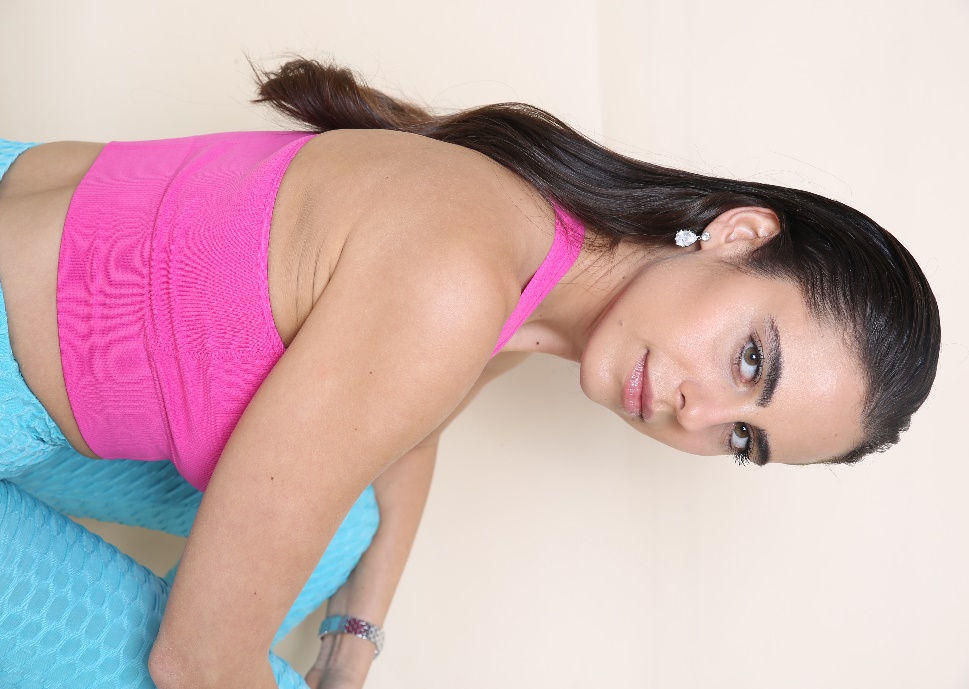 גנאל סינטרתאריך לידה: 5.10.1990כתובת: הנביאים 6, תל אביב יפודוא"ל: ganelsintar@gmail.comנייד:  0524492759נסיון מקצועי כרקדנית:תואר ראשוןתעודותצבאנסיון מקצועי כמורה לריקוד:נסיון מקצועי כמדריכת פילאטיס מזרן:מגמת מחול בתיכון "בן צבי" קריית אונושיעורים בבית הספר של ה"בלט הישראלי "שיעורי אחר הצהריים בתיכון  "תלמה ילין"2006-2008בית הספר של "מרים קאופמן" בפ"ת2008-2011פסטיגלים – "היי פסטיגל" "ספיי פסטיגל"  כראוגרפיה :אלדר גרויסמן2010-2012פרסומת ישראכרט סיטי עם יובל סמו כראוגרפיה: עוז מורגhttps://www.youtube.com/watch?v=YuHdloKSQVQ2013להקת "סילבר"  כראוגרפיה:  שמעון מנצורה2014הצגת ילדים "מיקי"כראוגרפיה: לימור שולב https://www.youtube.com/watch?v=5Zf0uSGOzlA 2015להקת  אירועים "מומנטס"כראוגרפיה: קובי צבריhttps://www.youtube.com/watch?v=z37cEHipge02016קליפ  "למה לי" של הזמרת שרית חדד https://www.youtube.com/watch?v=5i-94at2SDA2017"פנטזי" -התאטרון השחור של ליאור חלפוןכראוגרפיה- שרון קרויטhttps://www.youtube.com/watch?v=vn5Ai4dQli02017המעודדות של מכבי תל אביב בכדורסלכראוגרפיה: אלדר גרויסמן ומיכל שי2017פרסומת- סנו מקסימה http://youtu.be/LyOVX5XbK_c 2017קורס מחול (ISVP) – בבית הספר: ברדווי דאנס סנטר , ניו יורק . תחום התמחות: מחזות זמר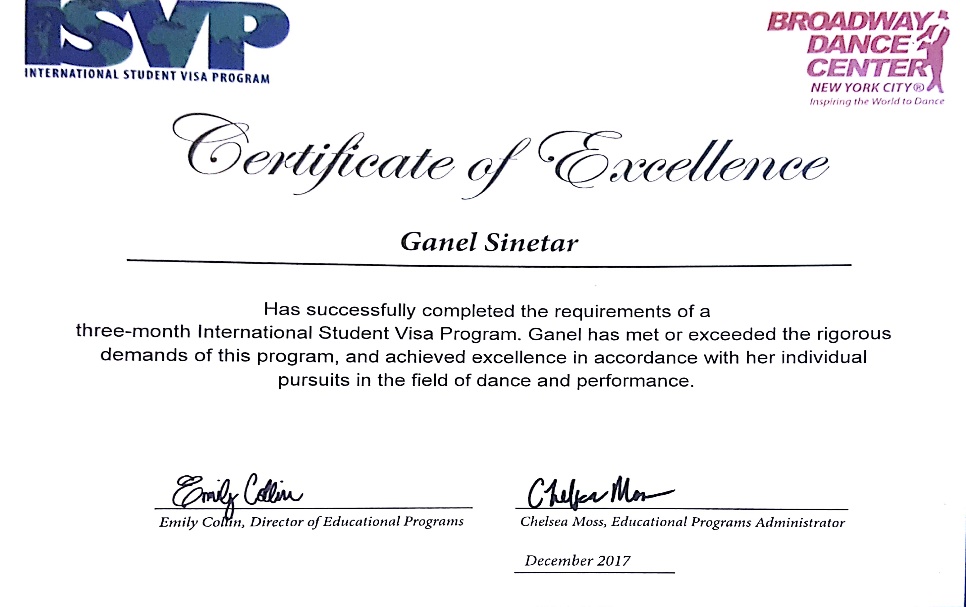 2017מחזמר היירספריכראוגרפיה: עומר זימרי2018הדגל שלי-תאטרון הקיבוץכראוגרפיה: רוני ברנשטטר2018קליפ "יאסו"- סטטיק ובן אל, עדן בן זקן, סטפןכראוגרפיה: קובי צבריhttps://www.youtube.com/watch?v=VTRMdOMeKCk2019הגמר של הכוכב הבא לאירוויזיון- עם סטטיק ובן אל, עדן בן זקן, סטפןכראוגרפיה: קובי צברי2019BA- מכללת סמינר הקיבוצים2013-2014BD האקדמיה למוסיקה ולמחול בירושלים- 2015-2017מדריכת פילאטיס מזרן- קורס של הג'ימנסיה2018הג'ימנסיה                                                                -   Trxמדריכת 2019משחק מול מצלמה –"טכניקה"2019צ'בק- משחק מול מצלמה2020קורס מורים ליוגה- שירלי כספי2021פקידה של סגן אלוף- רע"ן ERP2009-2011ימי הולדת ,הפעלות ושיעורים פרטיים בתחום הריקוד ליחידים ולקבוצות2011-2017המשכן לאומנויות המחול – אור יהודהסגנונות :ג'אז היפ הופ ומודרניגילאי : א'-ד'2013קאנטרי קלאב בסביון סגנון: בלטגילאי: ו'-ח'2014מתנ"ס קרית אונו- סטודיו למחול נטע רזסגנון : בלט גילאי: א'-ד'2015סטודיו למחול חגית ויחנסקיסגנון: מודרניגילאי: ח'-י'2016-2017סטודיו ndance של נעמה דינרמןסגנון: ג'אז מודרניגילאי: גיל הרך ועד תיכון2016-2017חוגי מחול ותנועה בצהרונים ובתי ספר יסודידרורה פיגלרציק2017חוגי מחול ותנועה בגנים"סילברים"- יונית דן2017סטודיו ניצה נדיר בנס ציונהסגנון: קלאסיגילאים: ד'- תיכון2017-2018סטודיו מועצה איזורית גן רווה ,"עיינות"סגנון: ג'אזגילאים: א'-ג'2017-2018סטודיו מתנ"ס עופר ,ת"אסגנון: ג'אזגילאים: גיל הרך- חטיבה2017-2018סטודיו קרן רייס – קאנטרי גבעתיים ומרכז קהילתי שז"רסגנון: היפ הופ וגיל הרךגילאים: 3-כיתה ג'2018-2019בית ספר טבנקין , בת ים- דרך משרד החינוךסגנון: שיעור תנועה ומחולגילאים: יסודי, א'-ו'2018-2019סטודיו ניצה נדיר בנס ציונהסגנון: קלאסיגילאים: א'-ד'2018-2019מרכז קהילתי בית צ'רנרסגנון: בלט+ היפ הופ גילאים: א'-ו'2019מרכז קהילתי נווה צדקסגנון : היפ הופגילאים: ב'-ט'2019-2020סטודיו קציר, רשל"צסגנון: היפ הופגילאים: גן-ה'2019-2020חטיבת זאב הרצליהמודרני2019"תיכון חדש", ת"א2018עדי פילאטיס , רמת גןפילאטיס+trx2019-2020Beat workout space – בן יהודה ת"א2021